READINGS FOR THIS WEEK7 SUN Acts 4:32-35/1 Jn 5:1-6/Jn 20:19-31 SUNDAY OF DIVINE MERCY8 Mon Is 7:10-14; 8:10/Heb 10:4-10/Lk 1:26-38     THE ANNUNCIATION OF THE LORD9 Tue Acts 4:32-37/Jn 3:7b-15 10 Wed Acts 5:17-26/Jn 3:16-21 11 Thu Acts 5:27-33/Jn 3:31-36     Saint Stanislaus, Bishop and Martyr12 Fri Acts 5:34-42/Jn 6:1-15 13 Sat Acts 6:1-7/Jn 6:16-21     Saint Martin I, Pope and Martyr14 Sun Acts 3:13-15, 17-19/1 Jn 2:1-5a/     Lk 24:35-48    THIRD SUNDAY OF EASTERSTEWARDSHIP REPORTLENOXEaster Sunday - Collection -  $2,354.00ADA- goal $14,656.00 balance - $11,281.00February Income - $6,332.00  February Expenses - $4,603.69CORNINGEaster - Collection -  $1,500.00ADA-goal $16,671.00 balance -- $15,761.00February Income - $ 11,189.81 (includes $5000 donation from Altar Society)February Expenses - $ 7,443.25LITURGICAL ASSIGNMENTSCORNING - SATURDAY, April 13Lector: Denise McGrewUshers: Bill & Kathy MorrisonCORNING - SUNDAY, April 14Servers: Sean, Finn & RyderLector: Linda SchafrothEM: Lynn SchafrothSacristan: Chelsea RamseyUshers: John & Shirley BoswellGift Bearers: Arnold & Stacy MaynesMusician: MarileaCantor: Anna Mealey   Money Counters April 16: Bernadine & BarbCORNING MEETINGS, ETC.Liturgy Committee—April 18 at 4:30 p.m.LENOX - SUNDAY, April 14Sacristan: Linda N.Lector: Carolina & KathyServers: Katherine & JaseUshers: Rick & EstherEM: Brian, Kathy, JudyMoney Counters: Ray & StevePower Point: BraydenLENOX MEETINGS, ETC.
NO CYO APRIL 10th
COFFEE & ROLLS - April 14: Linda Bauer & Ann Moore; April 21: Paul & Brenda Rainforth and Norbert Bradley; April 28 Jen & Cathy Wood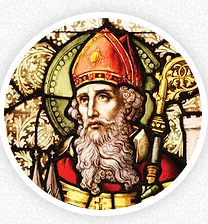 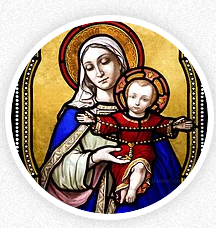 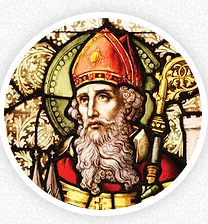 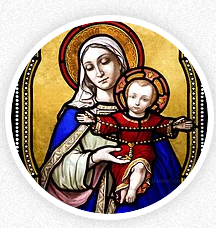 St. Patrick, Corning504 Grove Ave. • Corning, IA  50841Father’s Email . . . . .  lanweting@dmdiocese.orgOffice Phone: . . . . . . . . . . . . . . . . . .641-322-3363
E-mail: . . . . . . . . . . . . .  pat_corning@yahoo.comHall Rental: . . . . . . . . Rosie Bissell 712-621-0942RE . . . . . . . . . . . . . . . Tamara Haley 641-418-0122Office Manager: .Jane Rychnovsky 641-344-4089Prayer Chain: . . .Marcella Gearheart 641-322-3885 St. Patrick, Lenox600 W. Michigan • Lenox, IA  50851 Father’s Email . . . . .  lanweting@dmdiocese.orgOffice Phone: . . . . . . . . . . . . . . . . . . .641-333-2565Email: . . . . . . . . . . . . . . . . . . . . stpatl@lenoxia.comOffice Manager/RE: . . . . . . . . . . . . . Kathy EcklinMinistry of Caring: . . .Kathy Ecklin 641-333-2565 . . . . . . . . . . . . . . Marilyn Rychnovsky 641-335-2268Visitation of the Sick - Please call parish office in Corning - 641-322-3363 or Lenox - 641-333-2565 to arrange for Communion in your home.Confessions:Lenox - Sunday,8:00 -8:30 a.m. Corning - Saturday, 5:00p.m.-5:30 p.m. Available anytime upon requestROSARYCorning, Rosary Recitation every Tuesday at 11:00 a.m., before, NOON MassLenox, Rosary recitation every Wednesday and Friday after mass at 9:00 a.m.Mass ScheduleC, Sat., Apr. 6	5:30 p.m. Ray ReynoldsL, Sun., Apr. 7	8:30 a.m. JoAnn NurnbergC, Sun., Apr. 7	10:30 a.m. Jeff GrubaC, Tues., Apr. 9	12:00(Noon) NO MASSL, Wed., Apr. 10	8:30 a.m. NO MASS C, Thur. Apr. 11	12:00(Noon) NO MASSL, Fri. Apr. 12	8:30 a.m. NO MASSC, Sat., Apr. 13	5:30 p.m. Helen (Hogan) ChuteL, Sun., Apr. 14	8:30 a.m. Marie DilgerC, Sun., Apr. 14	10:30 a.m. Ed & Jinx AmdorEXPOSITION OF BLESSED SACRAMENTCorning, First Thurs: 5:30 p.m.-6:30 p.m.Lenox, First Friday: 9.00.m.-10.00 a.m.Marriage - Arrangements should be made ASAP and at least six months before the wedding.Baptism - Baptisms are held on the 3rd Sunday within mass.FROM THE PASTOR’S DESKDIVINE MERCY SUNDAY   Three times in today’s Psalm we cry out a victory shout: “His mercy endures forever.”Truly we’ve known the everlasting love of God, who has come to us as our Savior. By the blood and water that flowed from Jesus’ pierced side, we’ve been made God’s children, as we hear in today’s Epistle.   Yet we never met Jesus, never heard Him teach, never saw Him raised from the dead. His saving Word came to us in the Church—through the ministry of the apostles, who in today’s Gospel are sent as He was sent.   He was made a life-giving Spirit and He filled His apostles with that Spirit. As we hear in today’s First Reading, they bore witness to His resurrection with great power. And through their witness, handed down in the Church through the centuries, their teaching and traditions have reached us.   We encounter Him as the apostles did—in the breaking of the bread on the Lord’s day.There is something liturgical about the way today’s Gospel scenes unfold. It’s as if John is trying to show us how the risen Lord comes to us in the liturgy and sacraments.   In both scenes it is Sunday night. The doors are bolted tight, yet Jesus mysteriously comes. He greets them with an expression, “Peace be with you,” used elsewhere by divine messengers. He shows them signs of His real bodily presence. And on both nights the disciples respond by joyfully receiving Jesus as their “Lord.”   Isn’t this what happens in the Mass—where our Lord speaks to us in His Word, and gives himself to us in the sacrament of His body and blood?   Let us approach the altar with joy, knowing that every Eucharist is the day the Lord has made—when the victory of Easter is again made wonderful in our eyes.COMBINED ANNOUNCEMENTSFROM THE BISHOP’S OFFICEFr. Nick Stark has been appointed to Sacramental Ministry to the Hispanic communities in the parishes of St. Patrick, Corning and St. Patrick, Lenox, effective July 1, 2024.ADORATION There will be NO adoration in April.EUCHARISTIC MIRACLES EXHIBIT   St. Patrick Church in Imogene is excited to be hosting the Vatican approved, international Eucharistic Miracles of the World exhibit beginning on Wednesday, April 24 through Sunday, April 28. It is free to view, and the best part is that you view this exhibit at your own pace. The dates and times are: Wednesday, April 24th–Friday, April 26th 	3pm – 7pmSaturday, April 27th	2pm -5pmSunday, April 28th	8am – 12pm   The Eucharistic Miracles of the World exhibit is a traveling display on loan from Spirit Catholic Radio. It features 39 beautiful panels that highlight some of the most powerful Eucharistic Miracles in the world. The exhibit will be set up in the church basement.    We invite you to join us on Saturday, April 27th at 6:30pm for a presentation about the Eucharistic Miracles. We are hosting a soup supper prior to this presentation. The soup supper will begin after 5pm Mass (approx. 6pm). Invite your friends and family to the soup supper and stay for this informative presentation.    You won’t want to miss it!CORNING ANNOUNCEMENTSRELIGIUS EDUCATIONThanks to all parents who make sure their children can participate in Youth Masses throughout the year.SPAGHETTI LUNCH -- TODAYA spaghetti lunch will be served after mass at the Parish Center. Everyone is encouraged to attend. FIRST HOLY COMMUNIONSebastian Haley, Laney Morrison & Brylie Ramsey will receive their 1st Communion on Sunday, April 28, 2024. Please keep them in your prayers as they prepare for this sacrament.THRIFT SHOPPlease keep the Thrift Shop in mind when cleaning out good used items. They are in need of household items such as home décor and kitchen items.THANK YOUThanks to Barb Fuller who has volunteered to launder tablecloths and dish towels for the Parish Center after funerals & parish events.ALTAR LINENSWe need someone to launder the Altar Linens. This is not a difficult job and can be done on your own time. Ironing the corporal & purificators is the most time-consuming part. Please contact Jane if you would be able to help with this job.MAY MEALS ON WHEELSPlease contact Linda Schafroth if you are able to help deliver Meals on Wheels in the Month of May. Deliveries will be made Monday-Fridays only.LENOX ANNOUNCEMENTSOFFICE CLOSED The Lenox Office will be closed April 8-10, 2024. NO CYO APRIL 10th COME LEARN ABOUT MARYCome and join us as we learn about Mary’s great love for mankind, her constant intercession on our behalf and her role as protector of the church. We will begin on April 8th at 6:30pm at the parish center. Books will be provided. Hope to see you there!FIRST COMMUNION – Sunday, May 5th. Please pray for Astrid Martinez & Avelyn Gonzalez as they continue to prepare to make their First Communion & Reconciliation.EIGHTH GRADE, TEACHER, AND MUSICIAN APPRECIATION DAYSunday, May 5th we will be honoring Chase Sonntag, our only 8th grader, all our teachers and our musicians after Holy Mass.GARAGE SALEDon’t forget to take inventory of your treasures to donate to the church garage sale May 31st-June 1st.VBS – We will be hosting VBS on May 28-30th from 8:00 a.m. – Noon. A light breakfast and lunch will be served. Please let Kathy know if you can help with food, crafts, or games during those days. We are planning on around 60 children Preschool – 5th grade. Our theme is ”The Armor of God”.MOWING SCHEDULEApril 7-21	Judy WursterApril 21-May 5	Brad & Sarah Adamson family 			Jose & Janet Lopez familyLENOX PRAYER LIST   Irene Ripperger     Kenny Heim      Alex Stephens   Ann Votava          Brian Heim         Camilla Perez   Steve Sawyer         Sergio Dozier     Miriam Meadows   Tom Bradley         Brandon Larimer